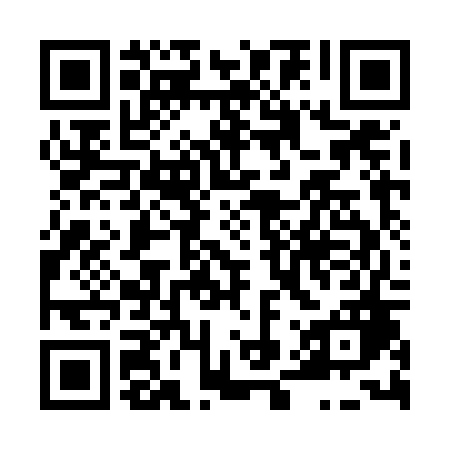 Prayer times for Besednice, Czech RepublicWed 1 May 2024 - Fri 31 May 2024High Latitude Method: Angle Based RulePrayer Calculation Method: Muslim World LeagueAsar Calculation Method: HanafiPrayer times provided by https://www.salahtimes.comDateDayFajrSunriseDhuhrAsrMaghribIsha1Wed3:285:4112:596:038:1810:222Thu3:255:3912:596:048:1910:243Fri3:225:3812:596:058:2010:274Sat3:195:3612:596:068:2210:295Sun3:165:3412:586:078:2310:326Mon3:135:3312:586:078:2510:347Tue3:115:3112:586:088:2610:378Wed3:085:3012:586:098:2810:399Thu3:055:2812:586:108:2910:4210Fri3:025:2712:586:118:3010:4411Sat2:595:2512:586:128:3210:4712Sun2:565:2412:586:128:3310:5013Mon2:535:2212:586:138:3410:5214Tue2:505:2112:586:148:3610:5515Wed2:475:2012:586:158:3710:5816Thu2:445:1912:586:168:3811:0017Fri2:425:1712:586:168:4011:0318Sat2:425:1612:586:178:4111:0619Sun2:415:1512:586:188:4211:0820Mon2:415:1412:586:198:4411:0821Tue2:405:1312:586:198:4511:0922Wed2:405:1112:586:208:4611:0923Thu2:395:1012:596:218:4711:1024Fri2:395:0912:596:228:4811:1025Sat2:395:0812:596:228:5011:1126Sun2:395:0812:596:238:5111:1127Mon2:385:0712:596:248:5211:1228Tue2:385:0612:596:248:5311:1329Wed2:385:0512:596:258:5411:1330Thu2:375:0412:596:268:5511:1431Fri2:375:041:006:268:5611:14